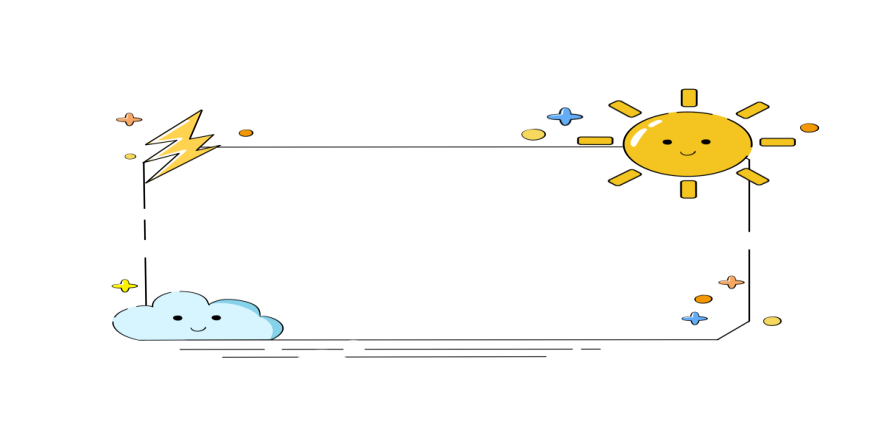 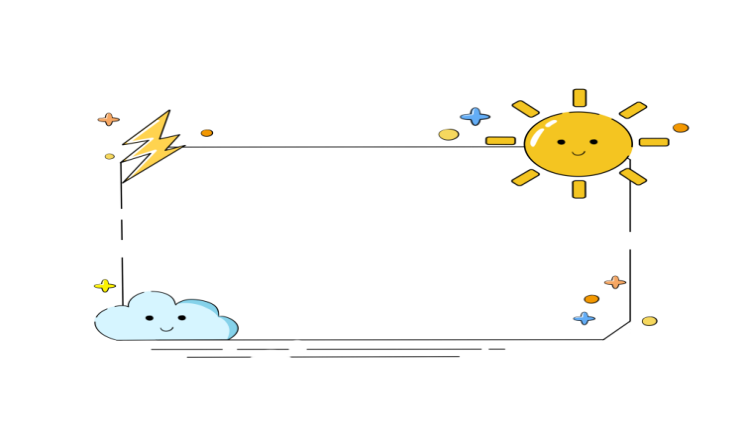 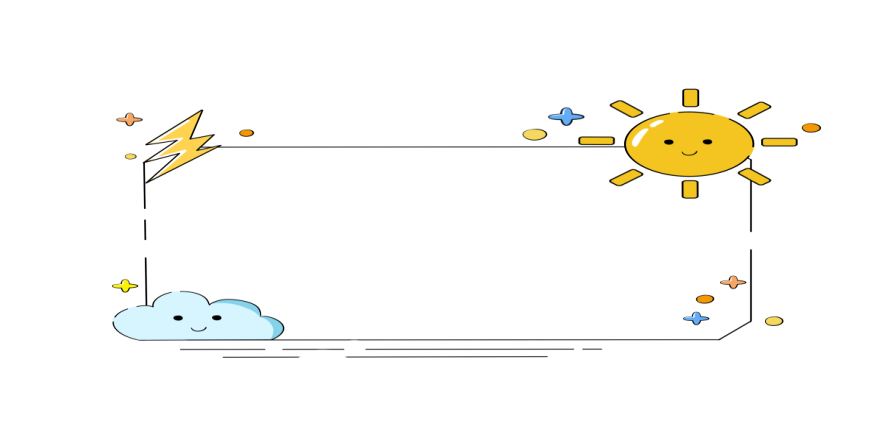 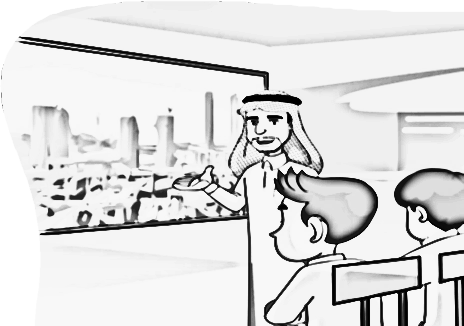 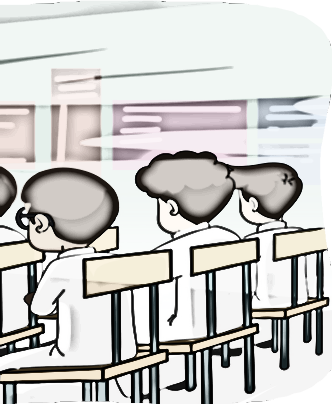 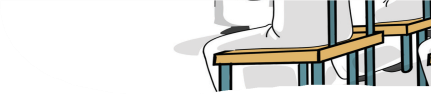 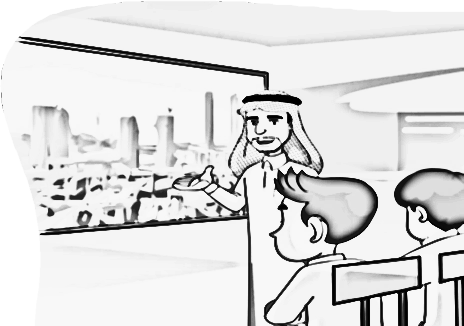 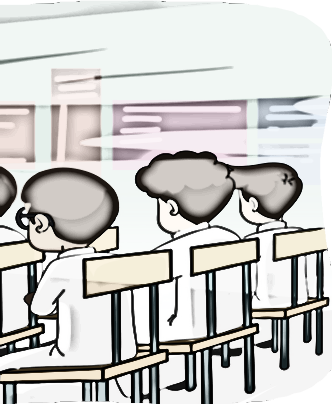 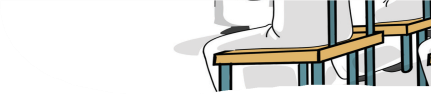 عَرَضَ   الْمُعَلِّمُ   أَمَامَ   التَّلَامِيذِ   مَشْهَدًا   عَنِ   الصِّنَاعَاتِ .............................................................................................................الْمَوْجُودَةِ فِي الْمَمْلَكَةِ الْعَرَبِيَّةِ السُّعُودِيَّةِ قَدِيمًا وَحَدِيثًا . ثُمَّ قَالَ.............................................................................................................لَهُمْ  : إِنَّ  الْوَطَنَ  فِي  اِنْتِظَارِكُمْ  , لِتُسْهِمُوا  فِي بِنَائِهِ , فَلْيَتَحَدَّثْ.............................................................................................................كُلُّ   وَاحِدٍ   مِنْكُمْ  عَنِ  الْمِهْنَةِ  الَّتِي  سَيَخْتَارُهَا  عِنْدَمَا  يَكْبَرُ ..............................................................................................................أستخرج من النص كلمة بها :قَالَ  فَوَّازٌ  :  أَنَا  أَرْغَبُ  أَنْ  أَكُونَ  طَّيَّارًا  ,  أُحَلِّقَ  بِالطَّائِرَةِ  ,..................................................................................................................................................................................لِأَنْقُلَ  الْمُسَافِرِينَ  .  اِبْتَسَمَ  صَالِحٌ  وَقَالَ  :  طَيَّارًا !  أَلَا  تَخَافُ..................................................................................................................................................................................مِنَ  الطِّيَرَانِ  فِي  الْجَوِّ  ؟  رَدَّ  فَوَّازٌ  بِسُرْعَةٍ  :  لَا  ,  فَقَدْ..................................................................................................................................................................................سَافَرْتُ  مَعَ  أُسْرَتِي  إِلَى  بُلْدَانٍ  كَثِيرَةٍ  ,  وَعِنْدَمَا  ..................................................................................................................................................................................أَكْبَرُ  سَوْفَ  أَزُورُ  بُلْدَانَ  الْعَالَمِ  إِنْ  شَاءَ  اللَّهُ ...................................................................................................................................................................................أستخرج من النص كلمة بها :أختار الإجابة الصحيحة مما بين القوسين : مَعْنَى ( مِهْنَة ):..........................................         }  وَظِيفَة  -  بَطَالَة  { جَمْعُ ( وَطَن ) :..........................................         }  وَطَنِيَّة  -   أَوْطَان { مُفْرَدُ ( بُلْدَان ) :..........................................      }  بَلَـد    -   بَلِيـد  { مُثَنَّى ( مُهَنْدِس ) :....................................   } مُهَنْدِسَان - مُهَنْدِسُون {                   أصل الكلمة بضدها:           أَمَام                            قَدِيمًا                         نَافَعَةٌ                    حَدِيثًا                           ضَارَّةٌ                          خَلْف                               أصل كل شخص لمهنته التي اختارها  :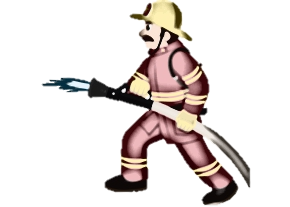 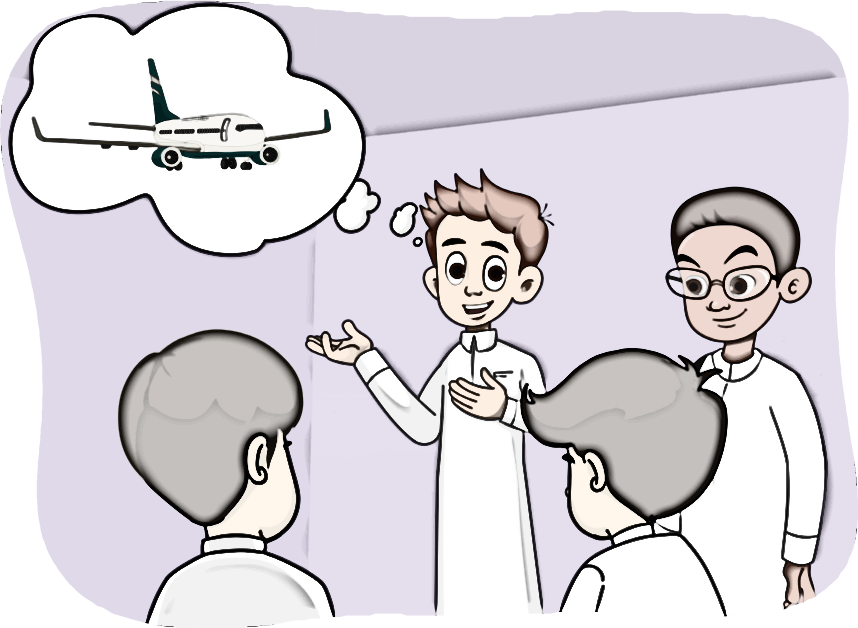 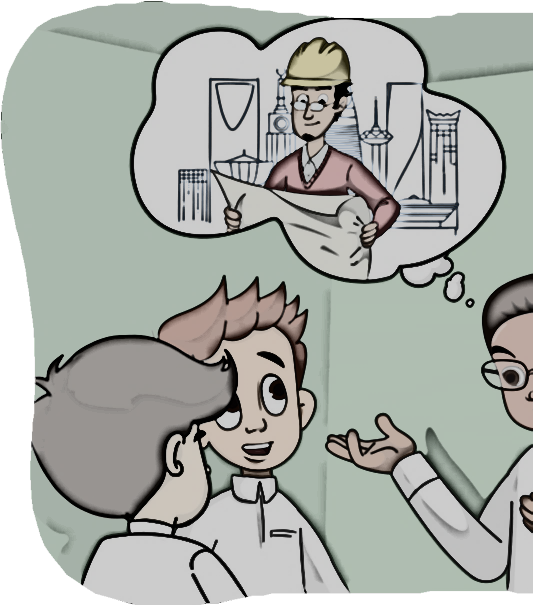 أرتب الكلمات لأكون جملة مفيدة :    أحلل الكلمة إلى مقاطع وحروف ثم أعيد تركيبها :أكتب أسماء المهن ثم أصل بما يناسبها: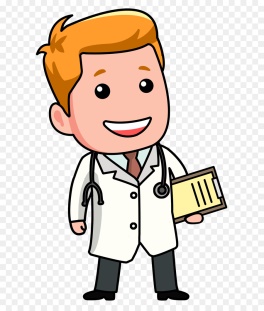 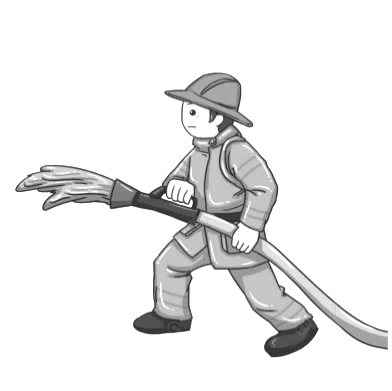 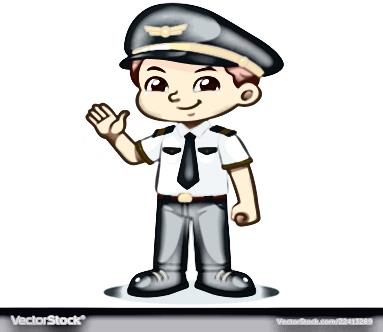 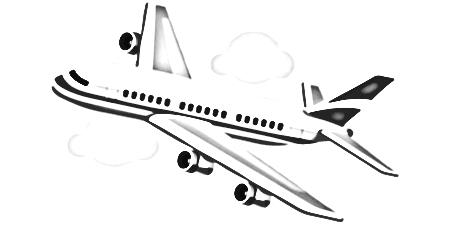 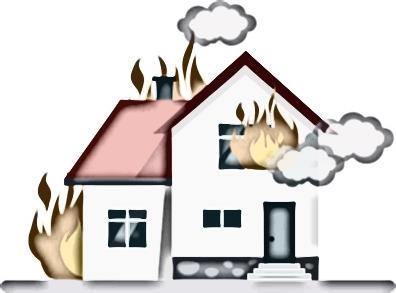 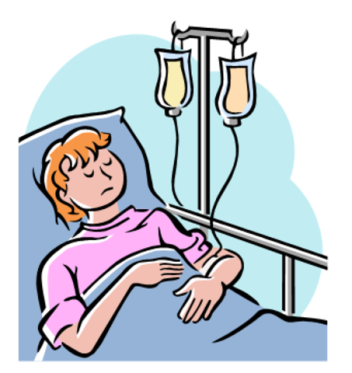  أضع الكلمتين في الفراغ محاكيا المثال الأول : أصل  اسم الإشارة ثم أكتبه :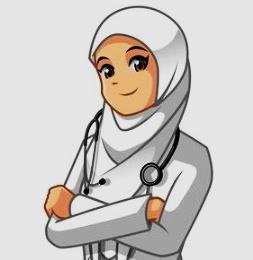 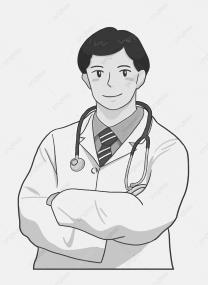 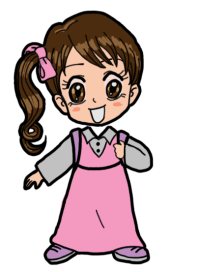 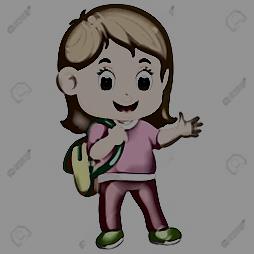 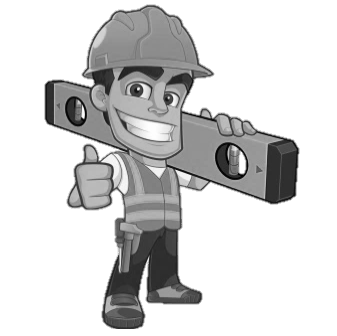 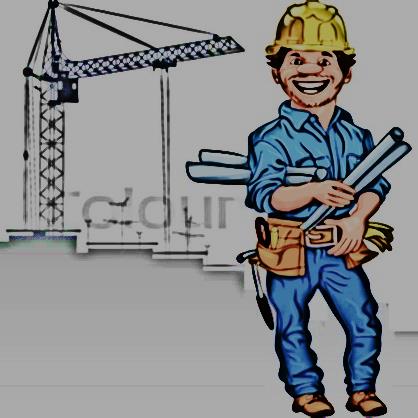 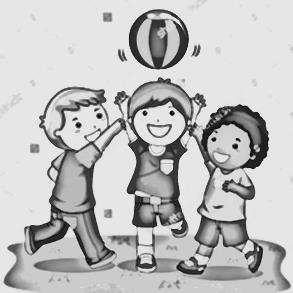 مَدّ بِالْأَلِفمَدّ بِالْوَاومَدّ بِالْيَاء............................................................................................................................................................لَام قَمَرِيَّةلَام شَمْسِيَّةحَرْف مُشَدَّد......................................................................................................................................................تَنْوِينُ ضَمتَنْوِينُ فَتْحتَنْوِين كَسْر............................................................................................................................................................تَاء مَرْبُوطَةتَاء مَفْتُوحَةهَاء آخر الكلمة......................................................................................................................................................بِسُرْعَةٍ...................................................................................................................الْجَمِيعُ........................................................................................................................الكلمتانالْجُمْلَةالتَّلَامِيذُ/ حَازِمًاتَحَدَّثَ التَّلَامِيذُ  إِلَّا  حَازِمًا  .الطَّائِرَاتُ /طَائِرَةًأَقْلَعَتِ...........................................إِلَّا.........................................الْجَمِيعُ    / خَالِدًاشَارَكَ ........................................إِلَّا...........................................